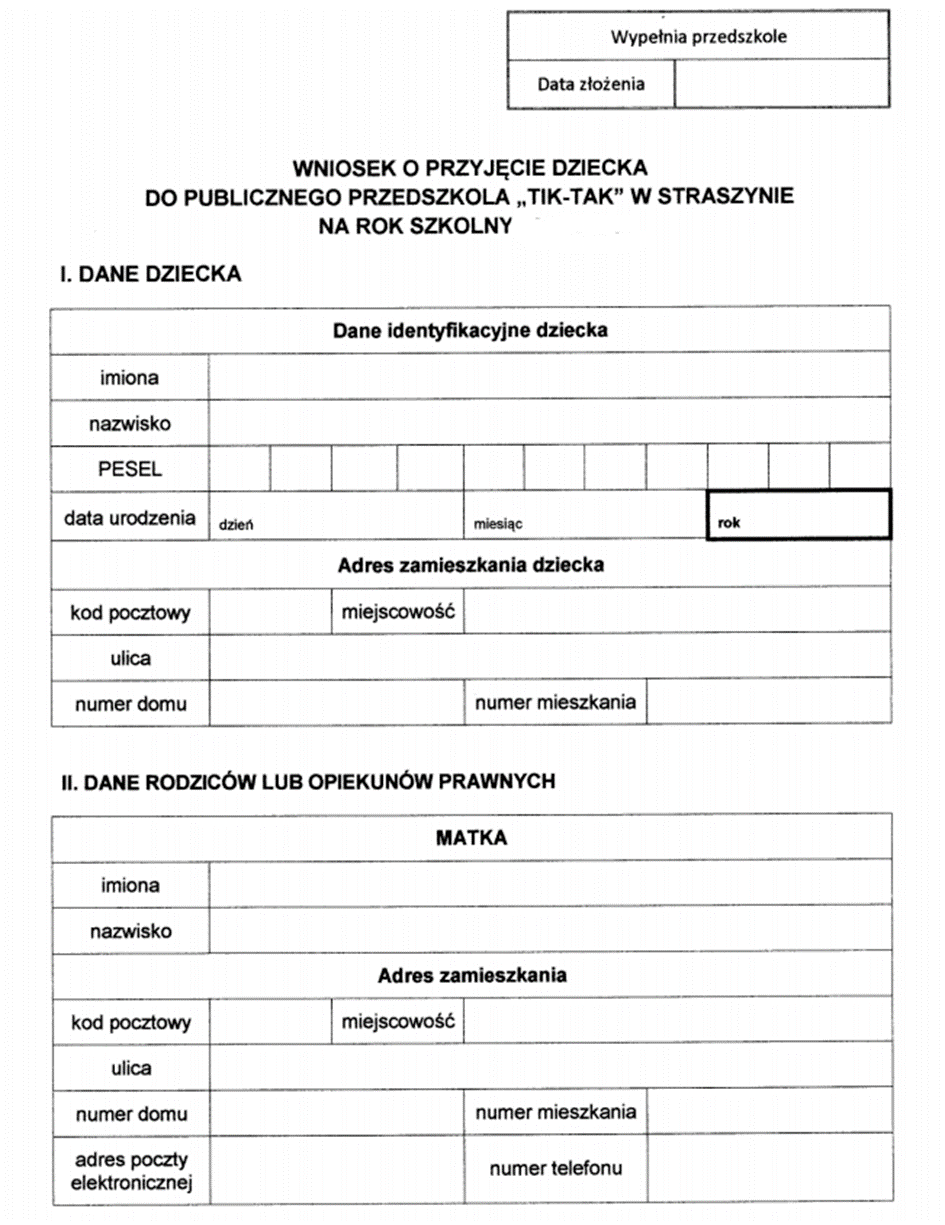 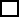 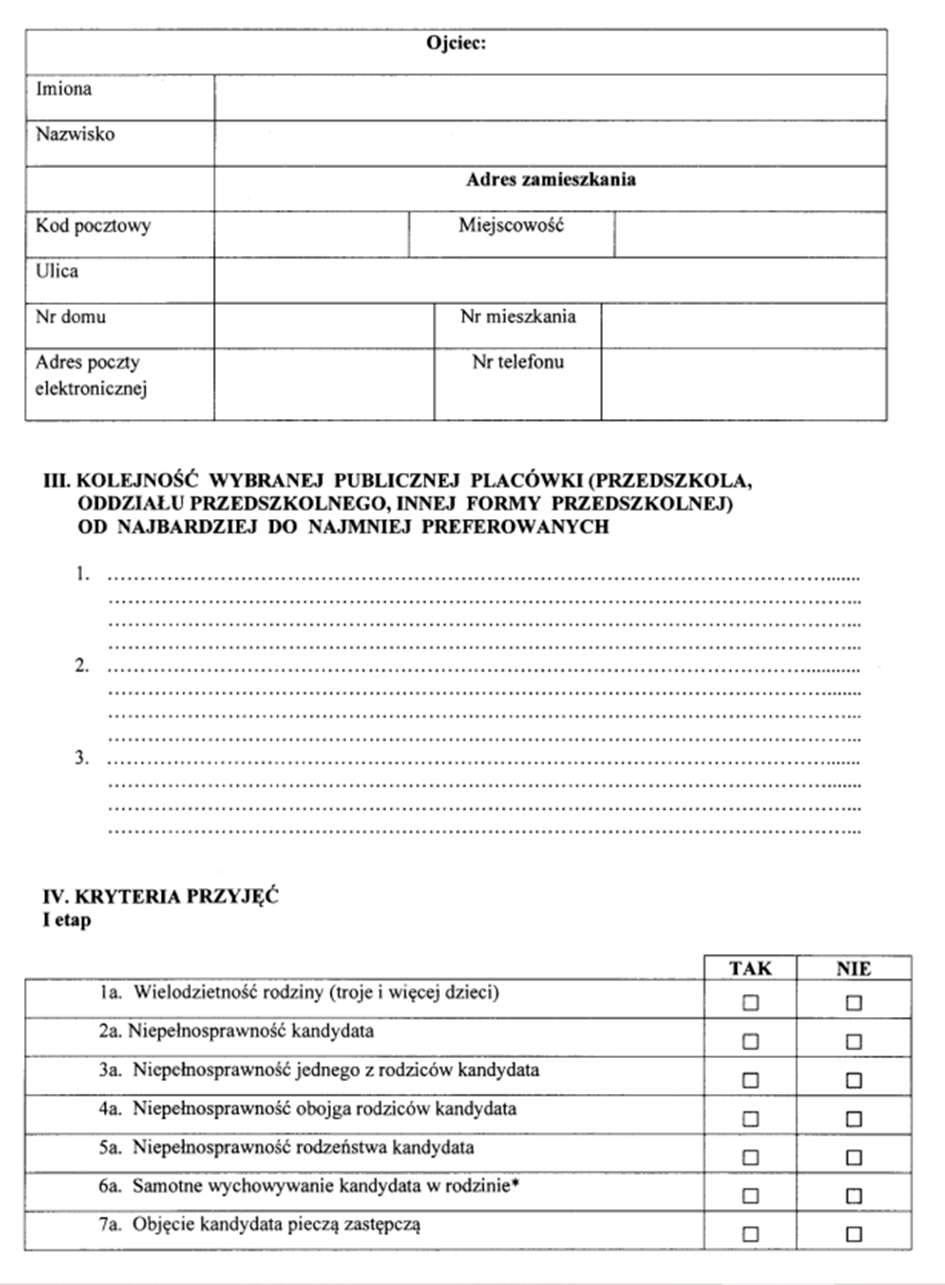 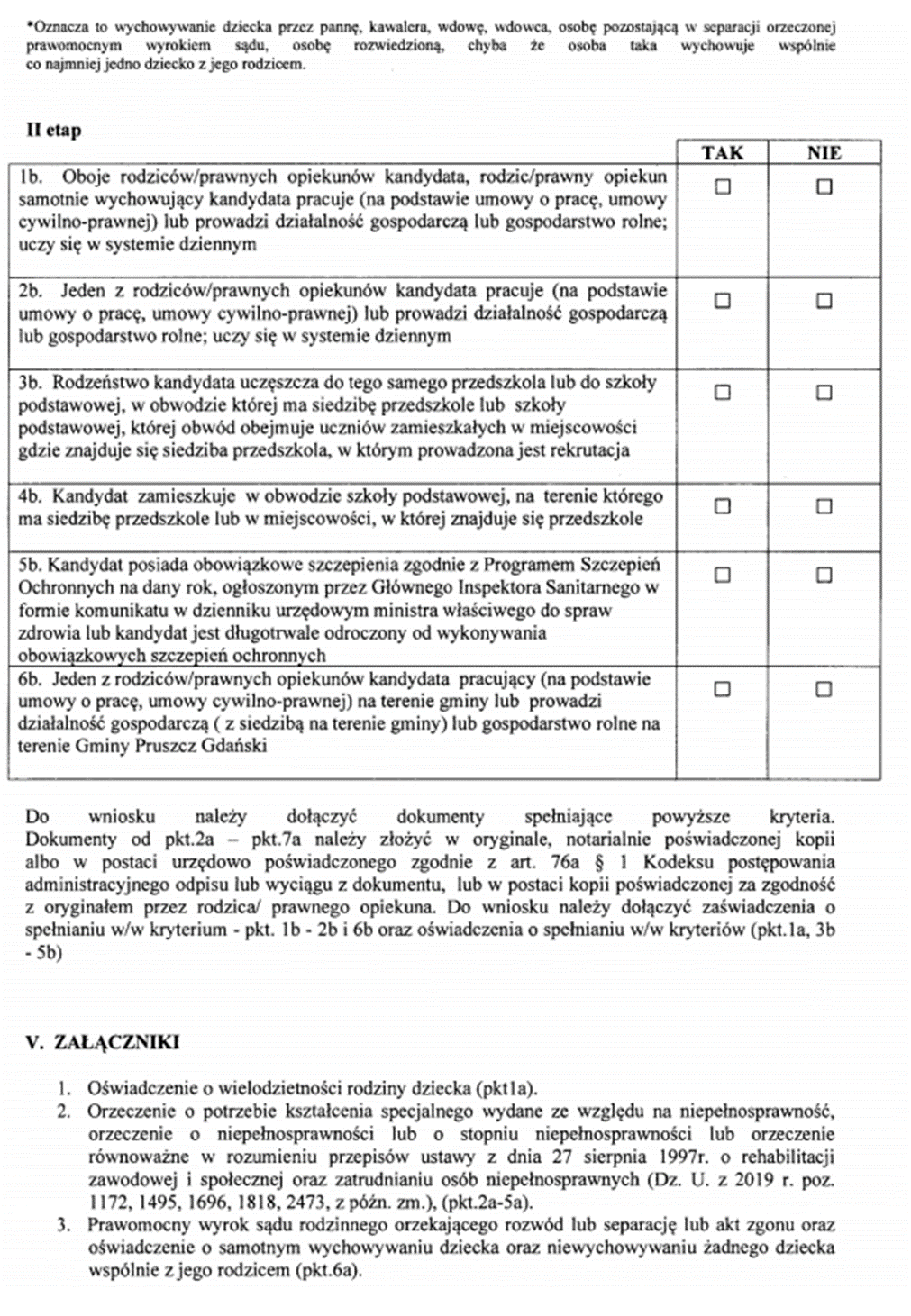 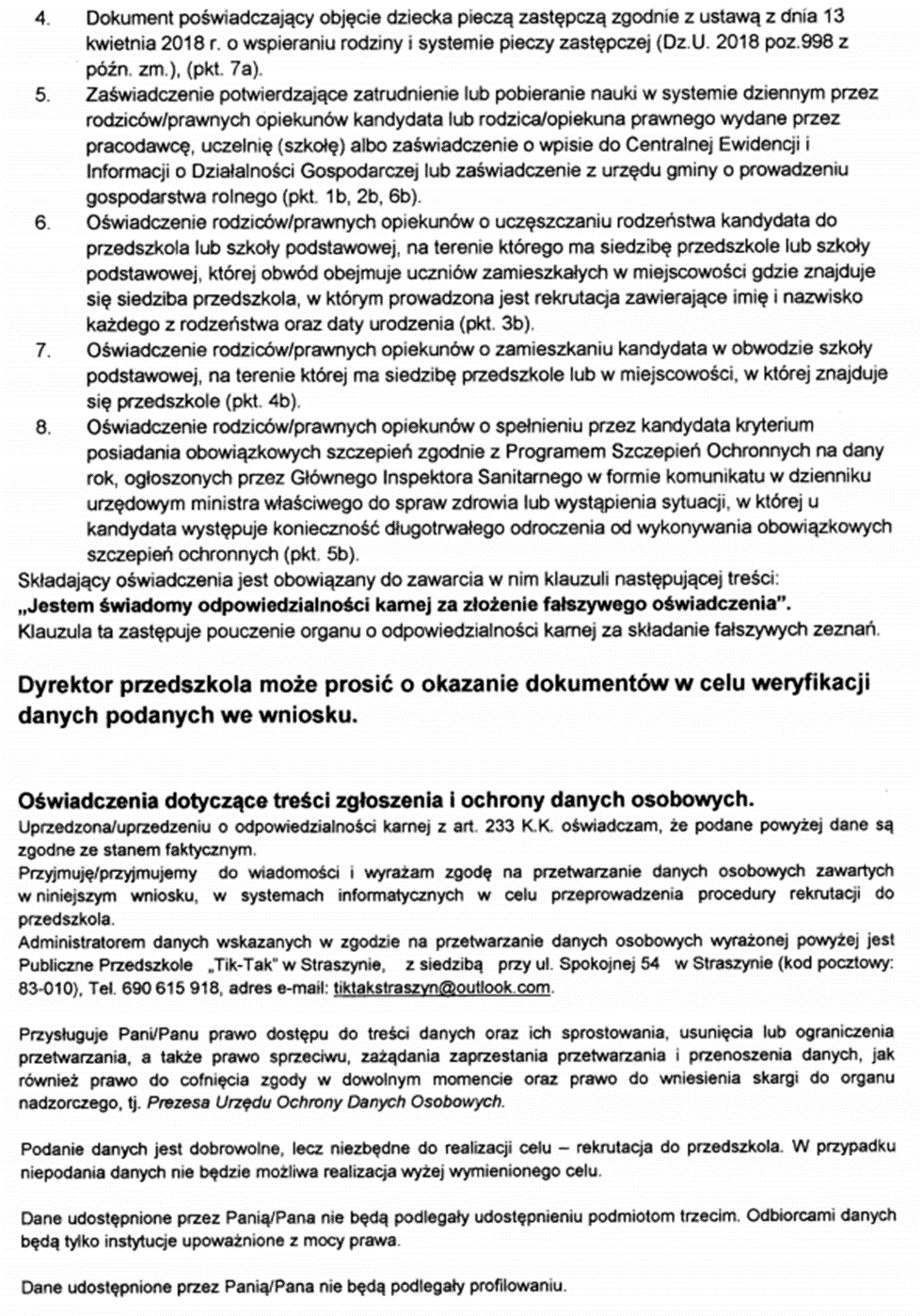 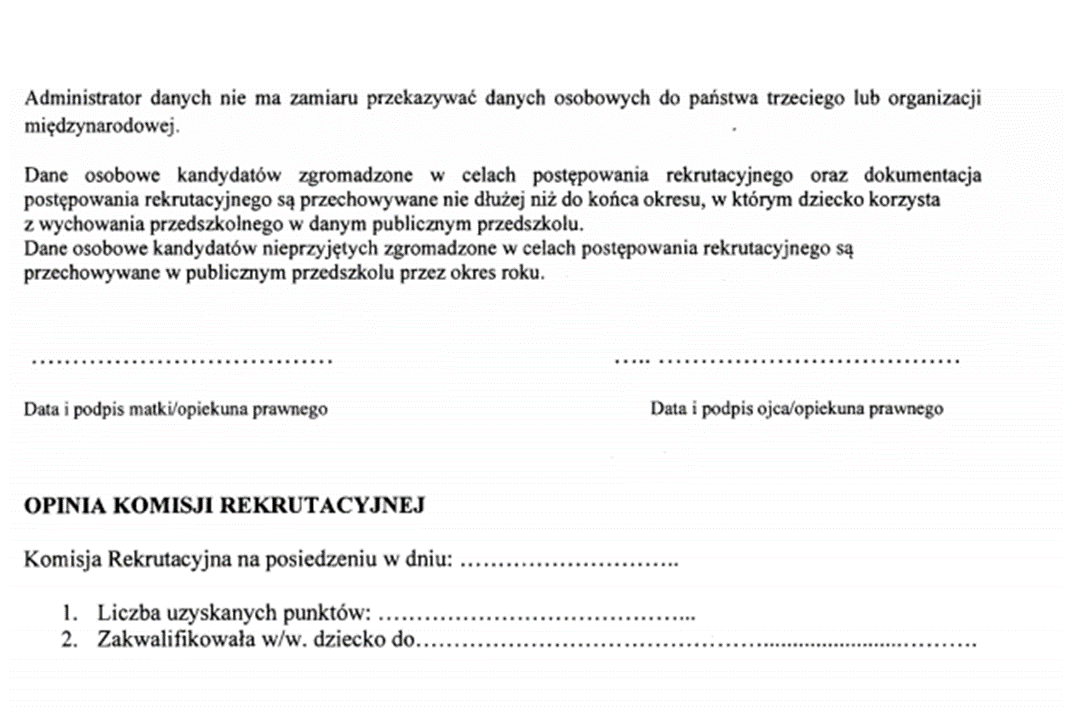          8.a  Obowiązkowe  szczepienia  zgodne z Programem Szczepień           Ochronnych